Бушуйская основная школа- филиал муниципального бюджетного общеобразовательного учреждения «Кириковская средняя школа»РАБОЧАЯ ПРОГРАММАпо предмету «Музыка» для учащихся 4 класса Бушуйской основной школы – филиала муниципального бюджетного общеобразовательного учреждения «Кириковская средняя школа»Составил: учитель Махмудова Мария Насириддиновна 2021-2022 учебный год1.Пояснительная записка.    Настоящая рабочая программа по учебному предмету «Музыка» составлена на основании основной образовательной программы начального общего образования муниципального бюджетного общеобразовательного учреждения «Кириковская средняя школа» от 31 августа 2020 года, утвержденной приказом по учреждению № 188-ОД от 02.09.2020,  учебного плана муниципального бюджетного общеобразовательного учреждения «Кириковская средняя  школа» для 4 класса на 2021-2022 учебный год, положения о рабочей программе педагога Бушуйской основной школы муниципального бюджетного общеобразовательного учреждения «Кириковская средняя  школа» реализующего предметы, курсы и дисциплины общего образования от 30 мая 2019 года.    Цель предмета «Музыка» в начальной школе заключается в формировании основ духовно-нравственного воспитания школьников через приобщение к музыкальной культуре как важнейшему компоненту гармоничного развития личности.    Задачи предмета «Музыка» заключаются в следующем:- привить интерес, любовь и уважение к музыке как предмету искусства;- научить воспринимать музыку как важную часть жизни каждого человека;- способствовать формированию эмоциональной отзывчивости, любви к окружающему миру;- воспитывать и развивать нравственно-патриотические чувства: любви к Родине, уважения к ее истории и традициям;- привить основы художественного вкуса;- воспитывать эмоционально-ценностное отношение к музыкальному искусству;- научить видеть взаимосвязи между музыкой и другими видами искусства (в первую очередь литературой и изобразительным искусством);- обогатить знаниями о музыкальном искусстве;- научить практическим умениям и навыкам в учебно-творческой деятельности;- сформировать потребность в общении с музыкой.    Реализация задач осуществляется через различные виды музыкальной деятельности: слушание музыки, пение, инструментальное музицирование, музыкально-пластическое движение, драматизацию музыкальных произведений.    Характерная тенденция, присущая стандартам второго поколения, связана с «усилением общекультурной направленности общего образования, универсализации и интеграции знаний».    Музыкальную основу программы составляют произведения композиторов-классиков, охватывающие временной диапазон от эпохи барокко до наших дней, народная музыка России и стран ближнего и дальнего зарубежья, образцы духовной музыки, а также значительно обновленный репертуар композиторов-песенников. Особо отметим, что песенный материал нестолько выполняет вспомогательную, «иллюстративную» функцию, сколько играет самоценную смысловую роль в освоении содержания программы.    Отбор музыкальных произведений осуществлен с учетом их доступности, художественной выразительности, очевидной образовательной и воспитательной направленности.    Академический материал подобран в соответствии с реальной возможностью его освоения в рамках урочной деятельности; песенный репертуар дан в расширенном варианте с целью его вариативного использования.    Согласно программе, на изучение музыки в 4 классе отводится 34 часа (34 учебные недели). Исходя из учебного плана Бушуйской основной школы – филиала муниципального бюджетного общеобразовательного учреждения «Кириковская средняя школа» на изучение курса отведено 1 час в неделю.     Промежуточная аттестация по предмету осуществляется в форме инсценирование сказки, в мае 2021 с 04.05.2022 по 25.05.2022 года.2. Планируемые результаты освоения предмета.    В области личностных результатов:- наличие широкой мотивационной основы учебной деятельности, включающей социальные, учебно-познавательные и внешние мотивы;- ориентация на понимание причин успеха в учебной деятельности;- наличие учебно-познавательного интереса к новому учебному материалу и способам решения новой частной задачи;- наличие способности к самооценке на основе критерия успешности учебной деятельности;- наличие основы гражданской идентичности личности в форме осознания «я» как гражданинаРоссии, чувства сопричастности и гордости за свою Родину, народ и историю, осознание ответственности человека за общее благополучие;- наличие основы ориентации в нравственном содержании и смысле поступков как собственных, так и окружающих людей;- наличие эмпатии как понимания чувств других людей и сопереживания им;- выражение чувства прекрасного и эстетических чувств на основе знакомства с произведениями мировой и отечественной музыкальной культуры;- наличие эмоционально-ценностного отношения к искусству;- развитие этических чувств;- реализация творческого потенциала в процессеколлективного (индивидуального) музицирования;- позитивная самооценка своих музыкально-творческих способностей.    В области метапредметных результатов:- осуществление поиска необходимой информации для выполнения учебных заданий с использованием учебника и рабочей тетради для 4 класса;умение строить речевые высказывания о музыке (музыкальных произведениях) в устной и письменной форме (в соответствии с требованиями учебника и рабочей тетради для 4 класса);умение ориентироваться на разнообразие способов решения смысловых и художественно-творческих задач (в соответствии с требованиями учебника для 4 класса);умение формулировать собственное мнение и позицию;умение использовать знаково-символические средства, представленные в нотных примерах учебника, для решения задач;понимание основ смыслового чтения художественных и познавательных текстов; умение выделять существенную информацию из текстов разных видов;умение проводить простые аналогии и сравнения, устанавливать простые классификации между музыкальными произведениями, а также произведениями музыки, литературы и изобразительного искусства по заданным в учебнике критериям;установление простых причинно-следственных связей (в соответствии с требованиями учебника для 4 класса);осуществление элементов синтеза как составление целого из частей (на примере материала междисциплинарных тем учебника для 4 класса);осуществление простых обобщений между отдельными произведениями искусства на основе выявления сущностной связи (на примере материала междисциплинарных тем учебника для 4 класса);подведение под понятие на основе существенных признаков музыкального произведения и их синтеза (в соответствии с требованиями учебника для 4 класса);наличие стремления находить продуктивное сотрудничество (общение, взаимодействие) со сверстниками при решении музыкально-творческих задач;участие в музыкальной жизни класса (школы, города).       В области предметных результатов:наличие интереса к предмету «Музыка». Этот интерес отражается в музыкально-творческом самовыражении (пение, игра на детских музыкальных инструментах, участие в импровизации, музыкально-пластическое движение, участие в музыкально-драматических спектаклях);знание имен выдающихся отечественных и зарубежных композиторов: венских классиков, композиторов — представителей «Могучей кучки», а также И. С. Баха, Ф. Шуберта, Ф. Шопена, Э. Грига, Дж. Верди;умение узнавать характерные черты музыкальной речи вышеназванных композиторов;умение воспринимать музыку различных жанров, размышлять о музыкальных произведенияхкак способе выражения чувств и мыслей человека;умение соотносить простые образцы народной и профессиональной музыки;умение распознавать художественный смысл различных форм строения музыки (двухчастная, трехчастная, рондо, вариации);знание названий различных видов оркестров;знание названий групп симфонического оркестра;умение соотносить выразительные и изобразительные музыкальные интонации;проявление навыков вокально-хоровой деятельности (некоторые элементы двухголосия — фрагментарное пение в терцию, фрагментарное отдаление и сближение голосов — принцип «веера»).3. Содержание учебного предмета.4. Тематическое планирование с указанием часов на освоение каждой темы.5. Список литературы, используемый при оформлении рабочей программы.Алеев В.В., Кичак Т.Н. - Музыка. 4 класс. Фонохрестоматия /. – М.: Дрофа, 2013.В.В.Алеев, Т.Н.Кичак «Музыка. 4 класс»: Учебник для учащихся 4 класса, М., Дрофа, 2013.СОГЛАСОВАНО:заместитель директора по учебно-воспитательной работе Сластихина Н.П._______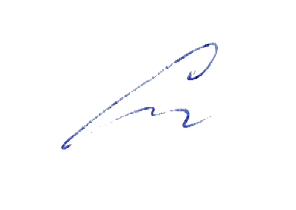 «31» августа 2021г.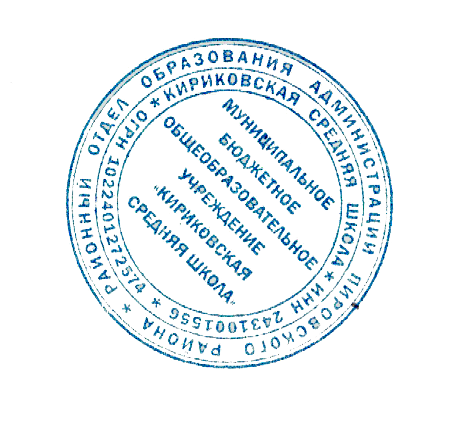 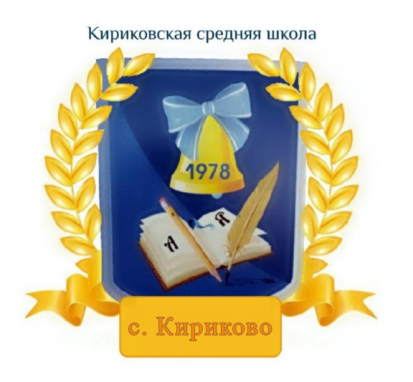 УТВЕРЖДАЮ:Директор муниципального бюджетного общеобразовательного учреждения «Кириковская средняя школа»_________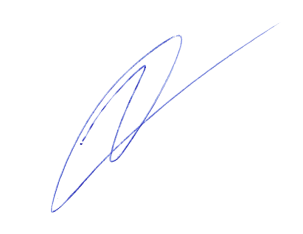 Ивченко О.В.«31» августа 2021 года№ п/пНаименование разделаКоличество часов1.Музыка в жизни человека. 5 часов2.Основные закономерности музыкального искусства.13 часов3.Музыкальная картина мира.   Промежуточная аттестация. Инсценирование сказки.16 часов               ИТОГО:                ИТОГО: 34 часа№ п/пТемаКол-во часовДата Раздел № 1. Музыка в жизни человека (5 ч).Раздел № 1. Музыка в жизни человека (5 ч).Раздел № 1. Музыка в жизни человека (5 ч).Раздел № 1. Музыка в жизни человека (5 ч).«Россия— любимая наша страна...».107.09.20212, 3.Великое содружество русских композиторов.214.09.202121.09.20214.Тема Востока в творчестве русских композиторов.128.09.20215.Музыка Украины.105.10.2021Раздел № 2. Основные закономерности музыкального искусства (13 ч).Раздел № 2. Основные закономерности музыкального искусства (13 ч).Раздел № 2. Основные закономерности музыкального искусства (13 ч).Раздел № 2. Основные закономерности музыкального искусства (13 ч).6.Музыка Белоруссии.112.10.20217.Музыкант из Желязовой Воли.119.10.20218.Блеск и мощь полонеза.102.11.20219.Музыкальное путешествие в Италию.109.11.202110.«Народный» композитор Италии Джузеппе Верди.116.11.202111.Музыкальная Австрия. Венские музыкальные классики.123.11.202112.Знаменитая Сороковая.130.11.202113.Героические образы Л. Бетховена.107.12.202114.Песни и танцы Ф. Шуберта.114.12.202115.«Не ручей— море ему имя».121.12.202116.Суровая красота Норвегии. Музыка Э. Грига.111.01.202217.«Так полюбил я древние дороги...».118.01.202218.Ноктюрны Ф. Шопена.125.01.2022Раздел № 2 .Музыкальная картина мира.   Промежуточная аттестация. Инсценирование сказки (16 ч).Раздел № 2 .Музыкальная картина мира.   Промежуточная аттестация. Инсценирование сказки (16 ч).Раздел № 2 .Музыкальная картина мира.   Промежуточная аттестация. Инсценирование сказки (16 ч).Раздел № 2 .Музыкальная картина мира.   Промежуточная аттестация. Инсценирование сказки (16 ч).19.«Музыка Шопена — это пушки, прикрытые цветами».101.02.202220.Арлекин и Пьеро.108.02.202221.В подводном царстве.115.02.202222.Цвет и звук: «музыка витража».122.02.202223.Вознесение к звездам.101.03.202224,25.Симфонический оркестр.215.03.202229.03.202226.Поэма огня «Прометей».105.04.202227.«Жизненные правила для музыкантов» Р. Шумана.112.04.202228.Джазовый оркестр.119.04.202229.Что такое мюзикл?126.04.202230.Под небом Парижа.103.05.202231.Петербург. Белые ночи.110.05.202232.«Москва... как много в этом звуке...».117.05.202233.«Россия— священная наша держава, Россия—любимая наша страна».124.05.202234.Промежуточная аттестация. Инсценирование сказки.1    31.05.2022Итого:34